Beitragsgesuch 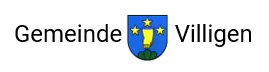 an die Subventionierung der familienergänzenden KinderbetreuungGestützt auf das Kinderbetreuungs- und Elternbeitragsreglement vom 23. November 2017 über die familien- und schulergänzende Kinderbetreuung spricht die Gemeinde Villigen finanzielle Beiträge.Angaben Gesuchsteller:Name, Vornamen:	Adresse, Nr.:	PLZ, Ort:	Quellenbesteuerung:	 Ja		 NeinZivilstand:		ledig / verwitwet seit: 		verheiratet seit:  		geschieden/getrennt (Scheidungs- oder Trennungsurteil beilegen) 		im Konkubinat lebend Konkubinatspartner/in: 	 Im Konkubinat seit (Monat/Jahr): Arbeitspensum:		Mann 	Frau: Angaben Kinder:Name, Vornamen:	Geburtsdatum:	Gemeinsames Kind:	 Ja 	 Nein 	im gleichen Haushalt lebend: 	 Ja 	 Nein Name, Vornamen:	Geburtsdatum:	Gemeinsames Kind:	 Ja 	 Nein 	im gleichen Haushalt lebend: 	 Ja 	 Nein Name, Vornamen:	Geburtsdatum:	Gemeinsames Kind:	 Ja 	 Nein 	im gleichen Haushalt lebend: 	 Ja 	 Nein Betreuungseinrichtung:Name Tagestätte/Tagesfamilie:	Kosten pro Tag:	Beiträge Arbeitgeber und Dritte:	Ja	NeinName der Institution:	Höhe der Beiträge:	Kontoangaben:Bank- Postverbindung:	IBAN-Nr.:	Ort, Datum: 	Unterschiften:	___________________________	_________________________	(Gesuchsteller/in)	(Partner/in)Mit Ihrer Unterschrift erteilen Sie der Gemeinde Villigen die Einwilligung zur Einsichtnahme aller Ihrer Unterlagen zwecks Vornahme der Anspruchsberechnung und anerkennen die Reglements- und Tarifgrundlagen zur familienergänzenden Kinderbetreuung der Gemeinde Villigen.Beilagen (zwingend): Kopie Betreuungsvertrag des/r Kindes/r Kopie Rechnungen der Betreuungseinrichtung Kopie Zahlungsbestätigungen Lohnausweise